Star(Yıldız) yapının şekli aşağıdakilerden hangisidir?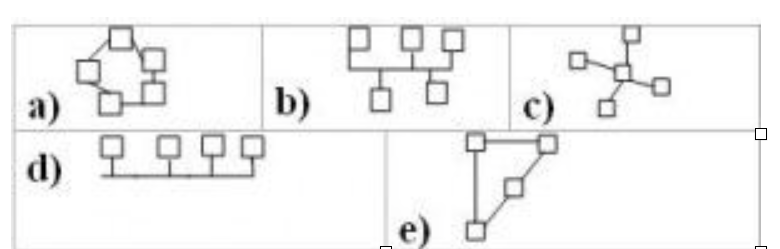 Cevap C2) Star(Yıldız) ve Bus (Doğrusal) yapıların arıza tespitine ilişkin aşağıdakilerden hangisi doğrudur?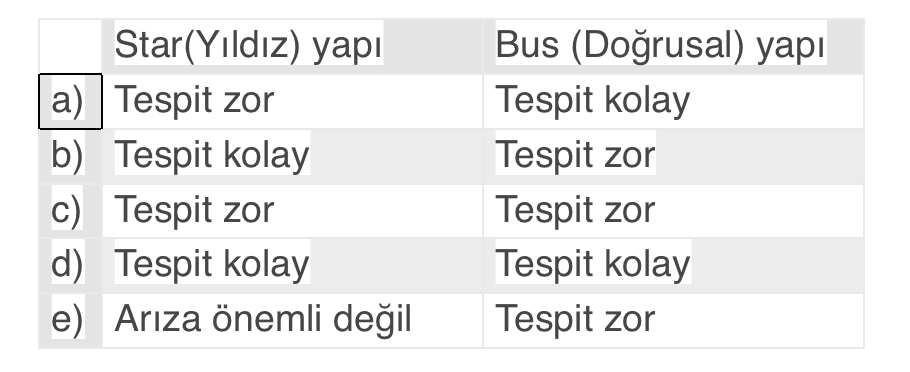 Cevap B (A şıkkı yanıltmasın sizi)3)    Aşağıdakilerden hangisi network topolojilerindendir?a)      Koaksiyelb)      Clientc)      Hubd)      Bus (Doğrusal)e)      NodeCevap D4)      Aşağıdakilerden hangisi bilgisayar ağlarının avantajlarından değildir?a)      Ortak donanım kullanımıb)      Ortak çalışmac)      Bireysel çalışmad)      Zaman, para kazancıe)      Bir veri tabanının değişik bilgisayarlar tarafından kullanımıCevap C5)      Aşağıdakilerden hangisi Star(Yıldız) network sisteminin özelliği değildir?a)      Az kablo kullanımıb)      Hızlı kurulumc)      Kolay genişletilebilirlikd)      Arızanın kolay tespitiCevap A6)    Hub ile ilgili olarak aşağıdakilerden hangisi yanlıştır?a)      Tekrarlayıcı görevi görürb)      Büyük ağı “alt ağlara” bölerek ağ performansını arttırır.c)      Gelen sinyalleri olduğu gibi verir, içeriğe bakmaz.d)      Verilerin gerekliliğini kontrol etmeze)      Durum ışıkları ile arıza tespiti kolay olurCevap B7)      “Network üzerindeki bilgisayarlar Ethernet kartları aracılığıyla birbirleriyle iletişim kurarlar. Ethernet kartları adresleri 48 bitlik kodlardır. Her bir kartın ayrı bir adresi vardır.” Bu adresin ismi denir?a)      Pingb)      Ethernetc)      IPCd)      NICe)      MACCevap E8)     Yerel bir ağda bulunan bilgisayarların birbirleriyle haberleşmesini aşağıdakilerden hangisi sağlar?a)      Ethernet kartıb)      MACc)      Modemd)      Subnet Maske)      ARPCevap A9)      Mbps ifadesinin açılımı nedir?a)      Million bit piece secondb)      Million byte Per secondsc)      Mega byte Per secondd)      Mega bit Per seconde)      Millions of bits per secondCevap D10)      Aşağıdaki network topolojileri eşleştirmelerinden kaçı yanlıştır?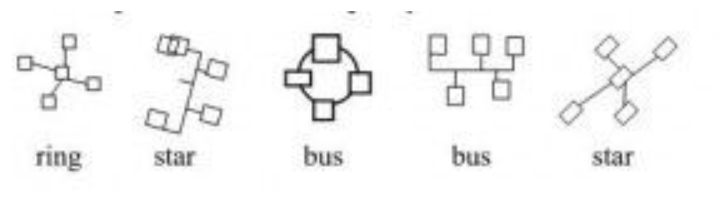 a) 1      b) 2      c) 3      d) 4      e) 5Cevap C11)      Aşağıdakilerden hangileri doğrudur?I.          Star(Yıldız) topolojisi hızlı kurulurII.         Bus (Doğrusal) topolojisinde arıza tespiti zordur.III.        Halka (ring) topolojide çarpışma olasılığı düşüktür.a)      Yalnız Ib)      Yalnız IIc)      I – IId)      I – II – IIIe)      Yalnız IIICevap D12)      Bir bilgisayar ağı çalışmaz durumdaysa ilk olarak aşağıdakilerden hangisine bakmak doğrudur.I.        İletişim kablolarına bakmakII.      Yazıcılara bakmakIII.     Office programına bakmaka)      Yalnız Ib)      I – IIc)      I – IIId)      Yalnız  IIIe)      II – IIICevap A13)  Aşağıdakilerin hangisi Yıldız topolojisinin avantajlarından değildir?a)      Ağı kurmak kolaydırb)      Bir bilgisayara bağlı kablo bozulduğunda ağın çalışması etkilenmez.c)      Ağdaki sorunları tespit etmek kolaydır.d)      Ethernet paketlerinin çarpışma olasılığı düşüktür.e)      Günümüzde ağ elemanlarının fiyatları çok düşmüştür.Cevap E14)  Aşağıdakilerden cihazlardan hangisi MAC adresini kullanmaz?a)      Routerb)      Switchc)      Hubd)      Modeme)      Ethernet kartıCevap A15)  Bir bilgisayardaki MAC adresi ne zaman değişir?a)      Bilgisayarınızı yeni bir LAN’ a bağladığınızdab)      Bilgisayarınızın ethernet kartını değiştirdiğimizdec)      İki bilgisayarı paralel porttan bağlandığındad)      İki bilgisayarı seri porttan bağlandığındae)      Bilgisayara bir fax-modem programının kurulmasındaCevap B16)  CSMA/CD protokolünün görevi aşağıdakilerden hangisidir?a)      Hızı kontrol eder.b)      Paketlerin gidiş ve gelişini kontrol eder.c)      Güvenlik içindir.d)      İletişim görevini yapar.e)      İletişim hattına bilgi paketinin nasıl yerleştirileceğini belirler.Cevap B17)  Gönderilen bilginin içindeki bitlerle matematiksel hesaplar yaparak bu sonucu da bilgiye göndermek suretiyle bir mesaj içindeki hataları belirleme metoduna ne ad verilir?a)      Collision Detection   (Çarpışma tespit).b)      Carrier Sense (Taşıyıcı tespit)c)      Multiple Access (Çoklu erişim)d)      Broade)      CRCCevap E18)  Ethernet network cihazlarına, tanınabilmeleri için Hexadecimal ve dünyada bir eşi daha olmayan seri numarası verilir. Bu numaralara ne denir?a)      Mac adresib)      Ethernet adresic)      IP adresid)      CRCe)      Broadcast  adresiCevap A19)  Modemler hakkında aşağıda verilen bilgilerden hangisi yanlıştır?a.            Modem kelimesi “Modulator” ve “Demodulater” kelimelerinden meydana gelmiştir.b.            Modemler tek yönlü bir çevirim aracıdırlar ve bu çevrim dijitalden analoga şeklinde gerçekleşmektedir.c.            Basit telefon hatları üzerinden dijital bilgi akışını sağlamak için tasarlanmışlardır.d.            Modemler “harici (external)” ve “dahili(internal)” olmak üzere ikiye ayrılırlar.e.            Modemlerin çalışma prensiplerinin temelinde UART denilen bir yonga yer almaktadır.Cevap E20)  Bir haberleşme ağında uzak mesafeye verinin iletilebilmesi için aşağıdaki cihazlardan hangisi kullanılabilir?a)      Yönlendiricib)      Hubc)      Repeater (Tekrarlayıcı)d)      Bilgisayare)      YazıcıCevap C21)  ………………… Protokolü ethernet ve 802.3 networklar tarafından kullanılan bir çeşit medya erişim kontrol mekanizmasıdır. Başka bir deyişle iletişim hattına bilgi paketinin nasıl yerleştirileceğini belirler.” Boşluğa aşağıdakilerden hangisi gelmelidir?a)Ethernetb)SMTPc)CSMA/CD *d)FTPe)CRCCevap  C22)Sadece sinyali alıp, güçlendirip, gönderme özelliğine sahip network donanımına ne ad verilir?A)Repeater (Tekrarlayıcı)       B) Router         C) Switch        D)Hub         E) GatewayCevap A23) E-mail’in denetim, kimden kime, ne zaman gönderileceğini hangi protokol düzenler?a.TCP/İP        b. SMTP         c. FTP             d. httpCevap B 24) Aşağıdakilerden  hangisi üzerine gelen veriyi bütün portlarına dağıtır?a.Switch    b. Repeater    c. Gateway     d. HubCevap D25) Aşağıdakilerden hangisi Bus Topolojisini avantajlarından değildir?A) Kablo yapısı güvenilirdirB) Yeni bir istasyon eklemek kolaydır.C) Merkez birime ihtiyaç duyulmaz.D) Bir istasyonun arızalanması ağı etkilemez.Cevap D26) Fiziksel adreslerin IP adreslerine dönüştürülmesini sağlayan protokol aşağıdakilerden hangisidir?A)DHCP              B) RARP    C) ARP D) DNSCevap C27) Aşağıdakilerden hangisi DHCP protokolü tarafından dağıtılmaz?A) IP adresi                          B) Subnet maskesiC) DNS sunucu adresi        D) Host ismiCevap D28). Aşağıdakilerden hangisi alt ağ maskesinin görevidir?A) Bilgisayarlar arasında veri alış verişi sağlar.B) Bilgisayara IP numarası verir.C) D ve E sınıfı adresler için tasarlanmıştır.D) Bilgisayarların ağ tanımlayıcılarını bulmayı sağlar.Cevap D29) TCP/IP protokolünün en üstünde aşağıdakilerden hangisi bulunur?A) Fiziksel Katman            B) Ulaşım KatmanıC) Yönlendirme Katmanı D) Uygulama KatmanıCevap D30)Aşağıdakilerden hangisi ya da hangileri network yapısı değildir?I-  Star(Yıldız)II-  Bus (Doğrusal)III-  Ring (Halka)IV-  SubnetYalnız I       B) Yalnız II      C) Yalnız III     D) Yalnız IV    E) I-IICevap D31) Herhangi bir TCP/IP portuna dışardan gelen bağlantı isteklerini engelleyebilen ancak aynı port üzerinden dışarı çıkışlara izin veren yapı nedir ?a)FTP b) Firewall c) Router d) Switch e) NPNCevap B32) Aşağıdakilerden hangisi internet olanaklarından değildir?a)Telnet b) FTP c) Web d) IRC e) NICCevap E33) Aşağıdakilerden hangisi internettin toplumsal etlilerinden değildir?a)Politik b) Ticari c) Dışa bağımlılık d) Ahlaki e) Yabancı dil gerekliliğiCevap E34) Aşağıdakilerden hangi kablo türü en hızlı veri iletimini sağlar ?a) UTP b) Koaksiel c) Telefon kablosu d) BNC e) Fiber optik kablo, Cevap: E35) Aşağıdakilerden hangisi Dial-up bağlantının avantajlarından değildir?a) Ucuz olması b) Mobil olması c) Asenkron bir bağlantı olmasıd) Pahalı olmasıe) Modem gerektirmesiCevap D36) Aşağıdakilerden hangisi proxy serverın avantajlarından değildir?a) Ağ performansını artırırb) İnternet bağlantısının paylaştırılmasıc) İnternet bağlantı trafiğini kontrol ederd) Yerel ağda daha hızlı bilgi transferi sağlare) Web sayfalarının güncellenmesinin yetersiz olmasıCevap E37) Dial-up bağlantının güvenliği için neler yapılmaz?a) Kullanıcı adı ve şifresi sık değiştirilmelib) İnternet servis sağlayıcının değiştirilmesic) Firewall programının kullanılmasıd) Dosyaların şifrelenerek saklanmasıe) Virüs koruma programı kullanmakCevap B38) FTP ( File Transfer Protocol) nedir?a) Şifreleme programıdır.b) Güvenlik programıdır.c) Email programıdır.d) Dosya kontrol birimidir.e) Dosya aktarımı yapan internet protokolüdür.Cevap E39) Aşağıdakilerden hangisi FTP’ nin özelliklerinden değildir?a) Dosya aktarımı yaparb) İnternet protokollerindendir.c) Anonymous FTP’ lerde dosya yazma hakkımız yoktur.d) Dosya işlemleri komutlarla yapılır.e) Bağlandığımız makineye dosya gönderme işlemi PAT komutu ile yaparız.,Cevap E40) Ethernet network cihazlarına, tanınabilmeleri için Hexadecimal ve dünyada bir eşi daha olmayan seri numarası verilir. Bu numaralara ne denir?Mac adresi b) Ethernet adresi c) IP adresi d) CRC e) Broadcast adresiCevap  A41) Aşağıdakilerden hangisi ağ güvenlik türlerinden değildir? a) Dosya güvenliği b) Server güvenliği c) Kullanıcı güvenliği d) Fiziksel güvenlike) Davetsize karşı güvenlikCevap B42) Güvenlik önlemi olarak aşağıdakilerden hangisinin yapılması sakıncalıdır?a) Virüs ataklarına karşı koruma sistemlerib) İçerden ve dışardan ağ üzerindeki kaynaklara erişim kısıtlamalarıc) Şifresiz bilgi aktarımıd) Sanal ağlar ile fiziksel konumdan bağımsız güvenli kullanıcı gruplarının oluşturulmasıe) Firewall ile WEB Server ve dahili network’ün dış tehditlerden korunmasıCevap  C43) Aşağıdakilerden hangisi iyi bir parolanın özelliklerinden değildir?a) Kullanıcı Adı ve baş harfleri, belirgin kişi adlarından oluşmamalıdır.b) Oturum açma adındaki karakterlerin bir rotasyonu değildirc) Kullanıcının doğum tarihi ve telefon numarası gibi belirgin olmamalıdır.d) En az 3 karakterden oluşmalıdır.e) En azından 2 alfabetik ve 1 tane de alfabetik olmayan karakter içerir.Cevap  D44) Dial-Up bağlantıda güvenlik olarak aşağıdakilerden hangisi yapılamaz?a) Ağ paylaşımına açık diske şifre vermeye gerek yoktur.b) Firewall programları kullanmalıyız.c) Çevirmeli Ağı kullanırken Uç birimle bağlanmayı tercih etmeliyiz.d) İnternet üzerinden diske erişimi engellemeliyiz.e) Virüs koruma programı kullanılmalıdır.Cevap  A45) TCP / IP ile kurulan bir bilgisayar ağında bir bir bilgisayarı aşağıdakilerden hangisi ya da hangileri tanımlamaz?I- IP adresiII- Donanım AdresiIII-Bilgisayar AdıIV-Network adıa) I, II, III, IVb) Yalnız Ic) I, III, IVd) I, II, IIIe) Yalnız IIICevap  E46) Ağ yönetiminde en iyi güvenliği hangi model sağlar?a) merkezden yönetim b) dağıtılmış yönetim c) bireysel yönetim d) karşılıklı yönetime) karışık yönetimCevap A47) Hub bilgisayar ağlarında en fazla kaç metre kablo kullanım hakkı verir?A) 50 B) 100 C) 150 D)200 E) 250Cevap B48)Harici (external) modemler bilgisayarların hangi iletişim noktasına takılırlar?LPT b. COM c. SCSI d. PS/2 e. USB49) Modemler bilgisayarlarla ne türden iletişim kurarlar?a. Seri b. Paralel c. Eş zamanlı d. Sıralı e. HiçbiriCevap  A50) Aşağıdakilerden hangisi elektronik cihazlar için standart olmuşlardır?I. RS 232II. RS 485III. TCP/IPa. Yalnız I b. Yalnız II c. Yalnız III d. I,II e. I,IIICevap  D51) RS 232 için aşağıdakilerden hangisi doğrudur?a. 1 km’ye kadar veri iletilebilir.b. Paralel iletişim standardıdır.c. 100 km’ye kadar veri iletilebilir.d. 5 cm kablo kullanılır.e. Veri iletimi güvensizdir.Cevap C52) Bilgisayarlar üzerinde bulunan modemleri hangi bağlantı noktasındaymış gibi tanırlar?a. LPT b. PS/2 c. SCSI d. COM e. IPX/SXCevap D53) Standart bir PC üzerindeki COM bağlantı noktası hangi tipte iletişimi destekler?a. RS 232 b. RS485 c. RS 422 d. TCP/IP e. IPX/SXCevap A54) Aşağıdakilerden hangisi güvenlik seviyelerinden değildira)D seviyesi b)C seviyesi c)B seviyesi d)Z seviyesi e)A seviyesiCevap D55) aşağıdakilerden hangisi en düşük düzeyde güvenlik seviyesidir?a)D b)F c)E d)A e)BCevap A56) Ethernette UTP topolojisinde 100 metrenin ötesine verinin iletilmesi aşağıdakilerden hangisi ile sağlanır?switch b) hub c) repeater d) ring e) busCevap C57)………………… birbirine kablolarla bağlanmış server, printer, pc, modem gibi birçok haberleşme ekipmanının en ekonomik ve verimli yoldan kullanılmasıdır. Noktalı yere aşağıdakilerden hangisi gelmelidir?A) Network B) TCP C) SMTP D) Firewall E) GatewayCevap: A58) Fast Ethernet bir saniyede ne kadar veri taşıyabilir?A) 10 Mbps B) 25 Mbps C) 50 Mbps D) 75 Mbps E) 100 MbpsCevap E59) Ağ üzerinde veri iletimi için kullanılan kurallar veya işlemlere ne ad verilir?A) Telnet B) Gateway C) Protokol D) İnternet E) SubnetCevap C60) Sinyali alıp, güçlendirip, gönderme özelliğine sahip network ekipmanına ne ad verilir?A) Repeater B) Router C) Switch D) Hub E) GatewayCevap  A61)Aşağıdakilerden hangisi donanımsal yapıyla bağlantı sağlar?
A Veri bağlantısı katmanı  b Taşıma katmanı  c Fiziksel katman  d Donanım katmanı e Sunum katmanıCevap C62). . . . . . . . . . katmanı veri bağlantısı katmanında yapılan işlemlerin denetimiyle yükümlüdür. Noktalı yere aşağıdakilerden hangisi gelmelidir?A Denetim  bTaşıma  c Ağ   d  Uygulama  e  Veri bağlantısıCevap C63) E-mail’in denetim, kimden kime, ne zaman gönderileceğini aşağıdaki protokollerin hangisi düzenler?A TCP / IP  b FTP   c  TFTP    d SMTP      e ICMDCevap D64)Aşağıdakilerden hangisi UDP’nin görevlerindendir?
A Segmentlere ayırmadan paketi (küçük veriler için) yollamak.   B Adres çözümlemeC Ağın yönetimi    D  Ağ trafiğini filtre etmek   E  Protokolleri bağlamakCevap A65) OSI modelinde kaç katman vardır?
A  10   B 9   C  8    D  7    E  6Cevap D66) C sınıfı internet adresleriyle kaç bilgisayar adreslenebilir?
A 254    B 350   C 200   D 175    E  260Cevap A67) İki LAN segmenti birbirlerine ne kullanarak bağlanabilirler?
A BNC    B Router   C Switch    D Bridge   E   HubCevap D68) Yerel bir ağda bulunan bilgisayarların birbirleriyle haberleşmesini aşağıdakilerden hangisi sağlar?
A Ethernet kartı   B MAC   C Modem   D Subnet Mask    E ARPCevap A69) Ağ trafiğini filtrelemek ve dosyanın doğru yere gönderilmesini sağlamak için değişik protokollerin Birbirine bağlayan aşağıdakilerden hangisidir.A Switch   B Repeater   C Bridge   D Hub   E RouterCevap E70) Sinyali alıp, güçlendirip, gönderme özelliğine sahip network ekipmanına ne ad verilir?
A) Repeater    B) Router    C) Switch    D) Hub        E) GatewayCevap A71) TCP/IP modelini açıklayarak katmanlarının görevlerini ve katmanlarda yer alan protokolleri yazın.
Cevap1-Uyugulama Katmanı :En üst seviye katmandır. Uygulama katmanı için tanımlı olan SMTP, TELNET vs. gibi protokoller bir üstünde bulunan programlara hizmet verirler.FTP:  Dosya transfer protokoluHHTP: Web tarayacıyı programlar ile Web sunucuları arasında iletişim kurulmasını sağlar.DNS: Alan Adı Sistemi ip adresleri ile host isimleri arasındaki dönüşüm işlemini gerçekleştirir.SMTP: Elektronik posta  iletimi SMTP protokolünü kullanarak bilgisayarlar arasında veri alışverişini gerçekleştirirlerSNMP:Ağ içerisinde bulunan yönlendirici, anahtar ve HUB gibi cihazların yönetimi için kullanılırTELNET:Kullanıcının, bir başka makineye sanki o makinenin istasyonuymuş gibi bağlantı kurmasını sağlayan protokoldür2-Aktarım Katmanı: TCP/IP protokolü OSI modeli içerisinde, uygulamalar arasında iletişimi sağlayan katmanı oluştururTCP:Bilgisayarlar arasındaki bağlantının sağlanmasını ve veri iletiminin güvenli bir şekilde olmasını sağlarUDP: TCP ile aynı işlevi gerçekleştirir faklı olarak iletimin güvenliğini sağlayamaz.3-Yönlendirme Katmanı: Bir üst katmandan gelen verilerin alıcıya güvenli bir şekilde ulaşıp ulaşmadığını kontrol eder iki protokol tanımlıdır bunlar IP-ICMPICMP:ICMP mesajlarının amacı haberleşme sırasında meydana gelebilecek problemler hakkında yönlendiricilere veya datagramları oluşturan bilgisayarlara bilgi vermektir4-Fiziksel Katman: Bu katmanda herhangi bir protokol tanımlı değildir. IP başlığı oluşturulmuş bir bilgi hem kaynak bilgisayarın IP’sini, hem de hedef bilgisayarın IP’sini tutar72) Ağaç topoloji nedir, kısaca açıklayınız.Ağaç topolojisinin diğer adı hiyerarşik topolojidir. Ağacın merkezinde sorumluluğu en fazla olan bilgisayar bulunur. Dallanma başladıkça sorumluluğu daha az olan bilgisayarlara ulaşılır. Bu topoloji çok büyük ağların ana omurgalarını oluşturmakta kullanılır.73)Yıldız topolojinin özellikleri nelerdir?Yıldız topolojisinin özellikleri:Bir istasyonun arızalanması ağı etkilemez.Ağa yeni bir istasyon eklemek çok kolaydır.Ağ yönetimi çok kolaydır.Kurulan ağ elemanlarına göre yüksek hızlar elde edilebilir74)Hub nedir, kısaca açıklayınız. Hub çeşitlerini yazınız.Ağ elemanlarını birbirine bağlayan çok portlu bir bağdaştırıcıdır. En basit ağ elemanıdır. Hub kendisine gelen bilgiyi gitmesi gerektiği yere değil, portlarına bağlı bütün bilgisayarlara yollar. Bilgisayar gelen bilgiyi analiz ederek kendisine gelmişse kabul eder. Hublar, 4, 8, 12, 16, 24 portlu olarak üretilirler.Pasif hub ve Aktif Hub75) Modem nedir?Modem bilgisayardaki digital bilgiyi analog bilgiye, telefon hattından gelen analog bilgiyi dijital bilgiye  çeviren cihazlara denir.1. Kablosuz modemlerde kullanılan anten çeşidi aşağıdakilerden hangisidir?
A) Çanak anten
B) Tek yöne açık anten
C) TV anteni
D) Tüm yöne açık anten2.VDSL modem teknolojisinin desteklediği maksimum mesafe aşağıdakilerden hangisidir?
A) 100
B) 185
C) 500
D) 12003. ADSL modem ayarları yapılırken kullanılan Telekom kullanıcılarının düzenlemesi gereken VPI / VCI değerleri
aşağıdakilerden hangisinde doğru verilmiştir?
A) 16/24
B) 8/35
C) 8/24
D) 16/354. Aşağıdakilerden hangisi bağlantı şekillerine göre ADSL modemler arasına girmez?
A) Ethernet
B) USB
C) Dial up
D) PCI5. Dial up modemlerin bağlantının başlangıcında kendilerini tanıtma işleminin adı aşağıdakilerden hangisidir?
A) Messenger
B) Netmeeting
C) Handshake
D) Meeting6. Dâhilî ve haricî anlamına gelen kelime ikilisi aşağıdakilerden hangisinde doğru olarak verilmiştir?
A) In/Out
B) DC/AC
C) Primary/Secondary
D) Internal/External7. ADSL internet bağlantısında telefon hattının meşgul olmaması için kullanılan cihaza aşağıdakilerden hangisidir?
A) Splitter
B) Modem
C) Dial up
D) Handshake8. Aşağıdakilerden hangisi hub‟a bağlı bilgisayarlarda kablonun maksimum uzunluğudur?
A) 100
B) 185
C) 500
D) 20009. Hublarin birbirine bağlanması için kullanılan ve hub‟ların çoğunluğunda bulunan porta verilen isim aşağıdakilerden hangisinde doğru olarak verilmiştir?
A) Update
B) Combo
C) Uplink
D) BNC10. Aşağıdakilerden hangisi bir modem çeşidi değildir?
A) TCP/IP
B) Dial up
C) ADSL
D) VDSL11.Star(Yıldız) yapının şekli aşağıdakilerden hangisidir?
A)
B)
C)
D)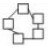 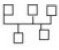 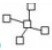 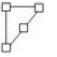 12. Yandaki network sistemi aşağıdakilerden hangisidir?
A) Star(Yıldız)
B) Ring (Halka)
C) Node
D) Bus (Doğrusal)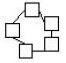 13. Star(Yıldız) ve Bus (Doğrusal) yapıların arıza tespitine ilişkin aşağıdakilerden hangisi doğrudur?
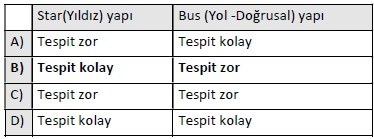 14. Aşağıdakilerden hangisi network topolojilerindendir?
A) Koaksiyel
B) Client
C) Hub
D) Bus (Doğrusal)15.Aşağıdaki network topolojileri eşleştirmelerinden kaçı yanlıştır?
A) 1
B) 2
C) 3
D) 4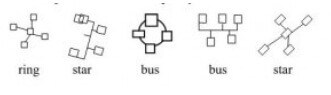 16. Bir bilgisayardaki MAC adresi ne zaman değişir?
A) Bilgisayarınızı yeni bir LAN’ a bağladığınızda
B) Bilgisayarınızın ethernet kartını değiştirdiğimizde
C) İki bilgisayarı paralel porttan bağlandığında
D) İki bilgisayarı seri porttan bağlandığında17. Hub bilgisayar ağlarında en fazla kaç metre kablo kullanım hakkı verir?
A) 100
B) 50
C) 150
D)20018. Sinyali alıp, güçlendirip, gönderme özelliğine sahip network ekipmanına ne ad verilir?
A) Repeater
B) Router
C) Switch
D) Hub19.Aynı tür iki cihazı bir birbirine bağlamak için hangi kablolalama türü kullanılır ?
A) Koaksiyel
B) Düz
C) Çapraz
D) Konsol20.Farklı tür iki cihazı bir birbirine bağlamak için hangi kablolalama türü kullanılır ?
A) Koaksiyel
B) Düz
C) Çapraz
D) Konsol1.Ethernet standardında aşağıdaki kablolardan hangisi çalışmaz?
A) Serial kablo
B) Eş merkezli kablo
C) UTP kablo
D) Fiber optik kablo2. Eşmerkezli Kablo aşağıdaki konnektörlenden hangisi ile sonlandırılır?
A). DB25
B). DB9
C). BNC
D). RJ453. Aşağıdakilerden hangisi 10 Mbps hızında veri iletimini destekleyen standartlardan değildir?
A) 10Base 2
B) 10Base 5
C) 10Base FX
D) 10Base T4. Ethernet teknolojileri için geçerli olan 5-4-3 kuralında kullanılan 4 değeri aşağıdaki ifadelerden hangisini karşılık gelir?
A) Ağda oluşan segment sayısını
B) İki bilgisayar arasında bulunan segment sayısını
C) Alt ağ sayısını
D) Kullanılan ağ cihazı sayısını5. 568B standardı için kullanılan renk sıralaması aşağıdakilerden hangisinde doğru yazılmıştır?
A) TB – Y – MB – T – YB – K – KB – M
B) TB – T – YB – M – MB – Y – KB – K
C) YB – Y – TB – M – MB – T – KB – K
D) KB – K – TB – T – YB – Y – MB – M6. Aşağıdakilerden hangisi Gigabit Ethernet standartlarından biri değildir?
A)1000BASE-T
B)1000BASE-SX
C)1000BASE-LX
D)1000BASE-SL7. Aşağıdakilerden hangisi Ethernet Standard ailesi içinde bulunmaz?
A) Ethernet
B) Fast Ethernet
C) Megabit Ethernet
D) Gigabit Ethernet8.Ethernet teknolojisinde, bilgisayarların tanımlayıcı adresi olarak kullanılan yapının ismi aşağıdakilerden hangisidir?
A) CSMA/DC
B) OSI
C) MAC
D) LAN9. Ethernet teknolojisi için kullanılan uluslararası kod standardı aşağıdakilerden hangisidir?
A) 801.x
B) 802.x
C) 803.x
D) 811.x10. Aşağıdakilerden hangisi iletim hattında oluşan hataların denetimini gerçekleştirir?
A) WEB
B)WAP
C) SMTP
D)CSMA-CD11. Ethernet teknolojisinde kullanılan ağ kartları aşağıdaki iletim ortamlarından hangisini kullanmaz?
A)Eş merkezli kablo
B) UTP kablo
C)USB kablo
D)Kablosuz iletim12. Kullandığımız ağ kartının adresini öğrenmek için aşağıdaki komutlardan hangisi kullanılır?
A) ipconfig /renew
B) getIP
C) getmac
D) arp –r13.Aşağıdakilerden hangisi şekildeki simgenin Packet Tracer’da ki karşılığıdır?
A) PC
B) Notebook
C) Tablet
D) Server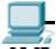 14.Aşağıdakilerden hangisi şekildeki simgenin Packet Tracer’da ki karşılığıdır?
A) Switch
B) Hub
C) Router
D) Modem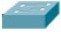 15.Aşağıdakilerden hangisi şekildeki simgenin Packet Tracer’da ki karşılığıdır?
A) Switch
B) Hub
C) Router
D) Modem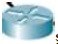 16.Aşağıdakilerden hangisi şekildeki simgenin Packet Tracer’da ki karşılığıdır?
A) Switch
B) Hub
C) Router
D) Modem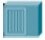 17. Aşağıdakilerden hangisi Packet Tracer’da bağlantı yapmak için kullanılan şekildeki kablo tipinin adıdır?
A) Koaksiyel
B) Düz
C) Konsol
D) Seri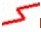 18. Aşağıdakilerden hangisi Packet Tracer’da bağlantı yapmak için kullanılan şekildeki  kablo tipinin adıdır?
A) Koaksiyel
B) Düz
C) Konsol
D) Seri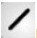 19. Aşağıdakilerden hangisi Packet Tracer’da bağlantı yapmak için kullanılan şekildeki kablo tipinin adıdır?
A) Koaksiyel
B) Düz
C) Konsol
D) Çapraz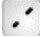 20. Bir yönlendirici, komşu olduğu yönlendiricilere, kendisine bağlı olan ağların bilgisini göndermek için aşağıdaki protokollerden hangisini kullanılır?
A) TCP
B) ICMP
C) PING
D) RIP1- Yıldız topolojisi nedir?
Cevap:İletişimin gerçekleşmesi için bir merkezî birim bulunduğu ve bütün istasyonların bu merkezî birime bağlandığı topoloji türüdür.2-Yıldız topolojisinin örnek bir bağlantı şeklini çiziniz.
Cevap:3-Ring halka topolojisini çiziniz.
Cevap: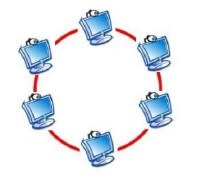 4-Topoloji çeşitleri nelerdir yazınız?
Cevap:1- Halka 2-Yol 3-Yıldız 4-Mesh 5-Ağaç Topolojisi.5-Ağ kablolalama da düz bağlantı hangi tür cihazların birbiri ile bağlanması için kullanılır?
Cevap:Farklı tür cihazları ağ üzerinde birbirine bağlamak için kullanılır.6-Ağ kablolalama da çarpraz bağlantı hangi tür cihazların birbiri ile bağlanması için kullanılır?
Cevap:Aynı tür cihazları ağ üzerinde birbirine bağlamak için kullanılır.7-568A kablolama şemasına göre renk sıraları nasıl olmalıdır?
Cevap:Yeşil beyaz – yeşil – turuncu beyaz – mavi – mavi beyaz – turuncu – kahverengi beyaz – kahverengi8-568B kablolama şemasına göre renk sıraları nasıl olmalıdır?
Cevap:Turuncu beyaz – turuncu – yeşil beyaz – mavi – mavi beyaz – yeşil – kahverengi beyaz – kahverengi9-Fiber optik kablo nedir?
Cevap:Ortasında bir kaç kat koruyucu madde ile sarılmış cam olan kablodur. Elektronik sinyaller yerine elektriksel parazitlerin oluşmasını engelleyen ışık iletir.10-WAN teknolojileri nelerdir?
Cevap:1-X.25 2-ATM 3-Frame Relay 4-DSL 5- Metro Ethernet1. Kendini dosyalara bulaştırarak çoğalan zararlı programlara SPY denir. D( ) Y( )2. Solucanlar, kendi başlarına bağımsız şekilde çalışabilir ve bir taşıyıcı dosyaya ihtiyaç duymadan ağ bağlantıları üzerinde yayılabilir? D( ) Y( )3. Trojanlar, klavyeden girdiğimiz karakteri sistem dışına aktarırlar? D( ) Y( )4. Solucanlar, dosyalara ve boot sektöre tesir eder? D( ) Y( )5. Boot sectör virüsleri MBR üzerine yerleşir? D( ) Y( )6. Bilgisayar virüsleri biyolojik olarak canlılarada bulaşabilir? D( ) Y( )7. Sistem içindeki bilgileri dışarı sızdırmak için kullanılan program parçacığı aşağıdakilerden hangisidir?A ) Virüs B ) Trojan C ) Spy D ) Spam8. Spam nedir?A ) İçeriden bilgi sızdıran casus yazılımlardır.
B ) Talep olmadığı halde gönderenin menfaatine çalışan ve sürekli gelen e-postalardır.
C ) İstemsiz web sayfalarını açan yazılımlardır.
D ) Dosyaları bozarak zarar veren yazılımlardır.9. Dışarıdan açık portlarınız üzerinden gelecek saldırılara karşı bilgisayarınızda……………. kurulu olması gerekir?A ) FireWall B ) Antispy C ) Virüs D ) AntiSpam10. Sizin isteğiniz dışında internet sayfalarının açılmasına ve sizi istediği internet sitesine açmayı zorlayan yazılımlara ne denir?A ) Dialer B ) Trojan C ) Spy D ) Spam11. Hangisi antivirüs programı değildir?
A ) Norton B ) Avast C ) Ghost D ) NOD32.12. Virüsler hangi dosya uzantısına daha kolay bulaşır?A ) EXE B ) BMP C ) WAV D ) DLL13. İsteğimiz dışında telefonumuzu çevirerek telefon faturası üzerinden kendi hesaplarına para kazandıran zararlı yazılım hangisidir?A ) Trojan B ) Spam C ) Spy D ) Dialer14. Sabit diskin parçalanmış her bir parçasına partition denir ? D( ) Y( )15. Yedek alınmış dosyaları geri yüklemek için Backup işlemi yapılır. D( ) Y( )16. Yedekleme, XP Home İşletim Sistemine sonradan kurulur. D( ) Y( )17. CD den CD ye kopya almak için Nero programı kullanılır. D( ) Y( )18. Disk to Disk hem fdisk hemde format işlemini gerçekleştirir. D( ) Y( )19. Bir diskin imajı dosya halinde alınırken, dosya aynı disk içine alınabilir. D( ) Y( )20. Aşağıdakilerden hangisi imaj programı değildir?A ) Acronis B ) Restore C ) ImageReady D ) Ghost21. Diskin tümünün yedeğini, dosya olarak almak için hangi sıra takip edilir?A ) LocalPartitionto Image B ) LocalDiskfrom Image
C ) LocalDiskto Image D ) LocalPartitionto Partition22. Ağ üzerinde paylaşım isminizin görüntülenmesini istemiyorsanız başına hangi işareti koyarız?A ) & B ) $ C ) @ D ) #23. \\ işareti neyi temsil eder?A ) Sürücü B ) Partition C ) Ağ   D ) Klasör24. Ghost programında geri yükleme yapılırken imaj dosyanızın geri yükleneceği yer için hangi ifade kullanılır?A ) Local B ) Drive C ) Source D ) Destination25. Hangisi DOS altında imaj alındıktan sonra geri yükleme işlemidir?A ) disk to image B ) partition to partition C ) disk from image D ) disk to disk1. Aşağıdakilerden hangisi TCP/IP’nin Uygulama katmanında bulunana protokollerden birisi değildir?A) FTP B) SMTP
C) HTTP D) DNS
E) TCP2. Aşağıdakilerden hangisi TCP/IP’nin Ulaşım katmanında bulunan protokollerden birisidir?A) IP& ICMP B) TCP
C) UDP D) SMTP
E) FTP
3. TCP/IP Protokolünde İletişimin sağlanması için kullanılan Soket Numarası kaç bitlik veridir?A) 48 B) 36
C) 32 D) 24
E) 164. “Ağ içerisinde bulunan yönlendirici, anahtar ve HUB gibi cihazların yönetimi için kullanılır.” Açıklaması yapılan protokol aşağıdakilerden hangisidir?A) SMTP B) SNMP
C) UDP D) TCP
E) IP & ICMP5. “Kullanıcının, bir başka makineye sanki o makinenin istasyonuymuş gibi bağlantı kurmasını sağlayan protokol” aşağıdakilerden hangisidir?A) TFTP B) SNMP
C) ICMP D) FTP
E) TELNET6. Dünya üzerindeki milyonlarca ağ kullanıcısının çok değişik konularda haberler, yazılar gönderdiği bir tartışma platformu olan ve postalanma hizmetinin yürütülmesini sağlayan protokol aşağıdakilerden hangisidir?A) HTTP B) FTP
C) UDP D) NNP
E) TELNET7. Aşağıdakilerden hangisi TCP Segment Formatında bulunan başlıklardan birisi değildir?A) Gönderici port no B) Kullanıcı numarası
C) Alıcı port no D) Onay numarası
E) Sıra numarası8. “O anda kullanılan IP uyarlamasını gösterir. Farklı uyarlamada başlıktaki alanların yerleri değişiklik gösterdiğinden, paketin doğru yorumlanması için kullanılır.” Yandaki açıklama “IP başlığı içindeki alanlar”dan hangisidir?A) Başlık uzunluğu B) Uyarlama
C) Hizmet türü D) Kimlik saptaması
E) Toplam uzunluk9. Bir ICMP Protokol kümesinde aşağıdakilerden hangisi bulunmaz?A) Başlık B) Hata sınama
C) Tip D) Parametreler
E) Kod10. Aşağıdakilerden hangisi ICMP mesaj tipi değildir?A) Alıcıya erişilemiyor B) Zaman aşımı
C) Yansıma parametresi D) Yansıma
E) Zaman damgası11. OSI Modeli kaç katmandan oluşmaktadır?A) 5 B) 6
C) 7 D) 8
E) 912. OSI Modelinde iki bilgisayar arasında veri iletimi yapılırken verilerin gönderilebileceği kadar parçalara bölündüğü katman aşağıdakilerden hangisidir?A) Taşıma B) Ağ
C) Veri iletim D) Fiziksel
E) Uygulama13. OSI Modelinde iki bilgisayar arasında veri iletimi yapılırken gönderilecek her veriye “çerçeve başlığı”, “ağ başlığı” ve “veri izleyicisi” kodlarının eklendiği katman aşağıdakilerden hangisidir?A) Sunum B) Oturum
C) Veri iletim D) Fiziksel
E) Uygulama14. Aşağıdakilerden hangisi OSI ve TCP/IP modellerinin benzerliklerinden değildir?A) Katmanlı yapıdadırlar B) Her ikisinde de uygulama katmanı vardır
C) Devre anahtarlamalı teknoloji kullanılır. D) Benzer iletim ve ağ katmanlarına sahiptirler
E) Her iki modeli de iyi bilmek gerekir15. İki bilgisayar arasında gönderilecek olan her veri parçasına ne denir?A) Paket B) Veri
C) Veri D) Segment
E) Bit16. 16382 Ağa sahip ve her ağda da 65534 Adrese sahip olan IP Sınıfı aşağıdakilerden hangisidir?A) A B) B
C) C D) D
E) E17. Aşağıdaki verilen Adres numarası başlangıçlarından hangisi herhangi bir IP sınıfının Maksimum alabileceği numara değildir?A) 126 B) 191
C) 223 D) 240
E) 24718. 255 bilgisayarın bağlanacağı bir Adres almak istersek hangi sınıf bir IP almamız gerekir?A) E B) D
C) C D) B
E) A19. Aşağıdakilerden hangisi geçerli bir IP adresidir?A) 192.100.256.5 B) 212.167.169
C) 169.0.312.134 D) 256.23.54.56
E) 242.0.0.25020. Aşağıdaki IP adresleri verilmiş olan bilgisayarlardan hangisi aynı ağda bulunur ve iletişime geçebilir?A) 192.234.32.236 192.234.32.2 B) 194.125.6.34 194.124.6.35
C) 34.217.193.154 34.217.192.154 D) 245.213.45.69 254.213.45.70
E) 192.5.5.5 192.5.5.521. 10010100.01101011.00011111.11001000 numaralı IP adresi aşağıdakilerden hangisidir?A) 148.107.31.200 B) 148.69.31.200
C) 148.107.123.200 D) 123.107.31.89
E) 148.107.31.20122. Host isimlerini IP adreslerine çeviren protokol aşağıdakilerden hangisidir?A) ARP B) RARP
C) DHCP D) BOOTP
E) DNS23. Aşağıda verilen internet adresi kısaltmaları ve yanlarında anlamarından hangisinin eşleşmesi yanlıştır?A) info: bilgi sunan siteler B) mil: askeri kuruluşlar
C) arts: sanat ve kültürle ilgili siteler D) edu: üniversiteler
E) int: internet sağlayıcıları24. Aşağıdakilerden hangisi geçerli bir internet adresidir?A) htp://www.ysk.gov.tr B) http//www.mynet.com
C) http//:www.google.com.tr D) http://rize.meb.gov.tr
E) http.www.hotmail.com25. İnternetten dosya transfer etmeyi sağlayan protokol aşağıdakilerden hangisidir?A) HTTP B) FTP
C) DNS D) DHCP
E) SMTP1) Aşağıdakilerden hangisi bilgisayar ağlarının bir avantajı değildir (5p)a. Donanım Paylaşımı
b. Merkezi yönetim ve güvenlikc. Yazılım Paylaşımı
d. İlk kurulum maliyetinin yüksek olması2) İki bilgisayarın birbiri ile haberleşmesini ve veri iletişimini gerçekleştirmelerini sağlayan standart olarak kabul edilmiş kurallar bütününe ne ad verilir? (5p)a Protokol                b. Standartc. Veri İletişimi 
d, Mimari3) Hangisi Mantıksal cihazdır?(5p)a. Router   
b. Hub
c. Switch
d. Ethernet4) Aşağıdakilerden hangisi iki ağ arasında zayıflayan sinyali güçlendirerek ağ mesafesini artıran donanım cihazıdır? (5p)a. Bridge          b. Repeater    c. Ethernet      d.  Router5) Yapısal olarak farklı topolojilere sahip ağlar asarında bağlantı yapabilmeyi sağlayan ağ donanımı hangisidir? (5p)a. Repeater        b. Ağ geçidi
c. Switch            d. Bridge6 . Hangi ağ topolojisinde koaksiyel kablo kullanılmaktadır? (5p)a. Halka               b. Ağaç
c. Yıldız              d. Doğrusal7) Hangi ağ topolojisinde merkezde HUB veya SWITCH bulunur? (5p)a.Halka   b.Ağaç   c.Yıldız   d.Doğrusal8) Hangi ağ topolojisinde istasyonların birinde arıza olursa ağ devre dışı kalır? (5p)a. Halka     b.Ağaç    c.Yıldız   d.Ortak Yol9) Hangi iletişim şeklinde bir taraf veri gönderirken diğeri veri göndermek için beklemektedir? (5p)a. Simpleks                b. Full Dubleks     c.Half Dubleks            d. Dubleks10) Aşağıdakilerden  hangisi üzerine gelen veriyi bütün portlarına dağıtır? (5p)a. Switch    b. Repeater    c. Gateway     d. Hub11 WAN (internet) ile LAN ağını birbirine bağlayan cihaz hangisidir? (5p)a. Switch    b. Repeater    c. Router     d. Hub12) Fiber kablonun içerisinden [   IŞIK ] geçer. (5p)13) Bluetooth [  WIRELESS/ KABLOSUZ ] teknonolojidir. (5p)14) Twisted Pair Nedir? Niçin Buna İhtiyaç Duyulmuştur? (10p)Büklümlü çift kablolar, birbirine bükülmüş ve koruyucu bir kaplama içine yerleştirilmiş bir veya daha fazla sayıda yalıtılmış bakır tel çiftinden oluşur. Elektromanyetik girişimi önlemek ve uzak mesafelere veri iletmek için twisted pair kablolar kullanılır.15) 24Mbit download Hızına sahip bir kullanıcı 3 GB lık filmi ne kadar sürede indirir (15p)24Mbit/s =  8MB/s      3 GB = 3072 MB    t= dosya boyutu/download hızı  t = 3072 MB / (8MB/s) = 1024s = 17dk4sn 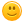 16) Switch’i kısa bir cümleyle anlatın? (10p)Anahtar (switch) akıllı bir hub cihazıdır. Hub‟ın yaptığı görevin aynısını yapar, ancak ağı yormaz. Ayni anda birden fazla iletim yapma imkânı sağlar. Böylece aynı anda bir bilgisayar yazıcıyı kullanırken diğer ikisi kendi aralarında dosya transferi yapabilir1. Aşağıdakilerden hangisi Bus Topolojisini avantajlarından değildir?A) Kablo yapısı güvenilirdir            B) Yeni bir istasyon eklemek kolaydır.C) Merkez birime ihtiyaç duyulmaz.            D) Bir istasyonun arızalanması ağı etkilemez.2. Aşağıdaiklerden hangisi bir ağ çeşididir?A) Bus                   B) Halka               C) VPN                  D) Yıldız3. Aşağıdaki kısaltmalardan hangisi ağ kartı anlamındadır?A) BNC                 B) NIC                  C)UTP                   D) OSI4. Bir ağ tasarımı yapılırken aşağıdakilerden hangisine dikkat edilmez?A) Konnektör B) Hız C) Maliyet D) Kablolama5. MAC adresi kaç bitten oluşur?A) 12 B) 23 C) 36 D) 486. Aşağıdakilerden hangisi OSI katmanı değildir?A) Uygulama katmanı      B) Fiziksel katman            C) Ağ katmanı                     D) Sınama katmanı[ads]7. “Uç düğümler arasında gerekli oturumun kurulması, yönetilmesi ve sonlandırılması işlerini kapsar.” Adı geçen OSI katmanı aşağıdakilerden hangisidir?A) Fiziksel katman             B) Ulaşım            C) Uygulama                       D) Oturum8. Aşağıdakilerden verilen kablo çeşitlerinden hangisi bilgisayar ağlarında kullanılmaz ?A) RG58               B) RG6                  C) RG62               D)RG89. Aşağıdaki kodlardan hangisi koaksiyel kablolarda kullanılan bir konnektör kodudur?A) RG                    B) RGB                 C) BNC                 D) RJ10. Aşağıdakilerden hangisi Thinnet denilen ince koaksiyel kablolardandır?A) RG58               B) RG8                  C) RG59               D) RG1111. Aşağıdakilerden hangisi kalın koaksiyel kablolarda kullanılan konnektörler kodlarından birisidir?A) RGB1               B) RJ45                 C) BNC                 D) DB1512. Aşağıdakilerden verilen kablo çeşitlerinden hangisi bilgisayar ağlarında kullanılmaz?A) UTP Cat5e      B) UTP Cat6        C) UTP Cat1        D) STP13. Aşağıdaki kodlardan hangisi UTP kablolarda kullanılan konnektör kodudur?A) RG                    B) AUI                   C) DB                    D) RJ14. EIA/TIA T568B standardına iletkenlerin renk dizilimi aşağıdakilerden hangisinde doğru sırada verilmiştir?A) Turuncu-Beyaz, Turuncu, Mavi-Beyaz, Yeşil, Yeşil-Beyaz, Mavi, Kahverengi-Beyaz, KahverengiB) Turuncu-Beyaz, Turuncu, Yeşil-Beyaz, Mavi, Mavi-Beyaz, Yeşil, Kahverengi-Beyaz, KahverengiC) Kahverengi, Kahverengi-Beyaz, Yeşil, Yeşil-Beyaz, Mavi, Mavi-Beyaz, Turuncu, Turuncu-BeyazD) Yeşil-Beyaz, Yeşil, Turuncu-Beyaz, Mavi, Mavi-Beyaz, turuncu, Kahverengi-Beyaz, Kahverengi15. EIA/TIA T568A standardına iletkenlerin renk dizilimi aşağıdakilerden hangisinde doğru sırada verilmiştir?A) Turuncu-Beyaz, Turuncu, Mavi-Beyaz, Yeşil, Yeşil-Beyaz, Mavi, Kahverengi-Beyaz, KahverengiB) Turuncu-Beyaz, Turuncu, Mavi, Yeşil-Beyaz, Mavi-Beyaz, Yeşil, Kahverengi-Beyaz, KahverengiC) Yeşil-Beyaz, Yeşil, Turuncu-Beyaz, Mavi, Mavi-Beyaz, turuncu, Kahverengi-Beyaz, KahverengiD) Kahverengi, Kahverengi-Beyaz, Yeşil, Yeşil-Beyaz, Mavi, Mavi-Beyaz, Turuncu, Turuncu-Beyaz16. UTP kablolarında aşağıda verilen kategorilerden hangisi ile 100 Mbps üzerinde veri transferisağlanabilir?A) CAT3               B) CAT4               C) CAT5               D) CAT617. UTP ve STP kablo arasındaki farklardan birisi aşağıda hangi seçenekte doğru olarak verilmiştir?A) UTP kablonun RJ-45 tipi konnektörlere takılması.B) STP kablonun daha fazla koruma katmanlarına sahip olması.C) STP kabloların bilgisayar ağlarında kullanılmamış olması.D) STP kablonun bükümlü çiftlerden oluşmaması.18. Aşağıdakilerden hangisi sunucu ağ işletim sistemidir?A) Windows 95                    B) Windows 98   C) Windows XP                   D) Windows Server 200319. Aşağıdakilerden hangisi lan teknolojisi değildir?A) OSI   B) Ethernet           C) Token Ring     D) FDDI20. Aşağıdakilerden hangisi Ethernet kategorilerinden değildir?A) Gigabit Ethernet            B) 10 Gigabit Ethernet      C) Terabit Ethernet             D) Ethernet21. Aşağıdaki OSI modeli katmanlarından hangisi TCP/IP modeli katmanlarından UYGULAMA katmanının kapsamı dışındadır?A) Oturum            B) İletim              C) Sunum             D) Uygulama22. “Bir binada bulunacak olan bilgisayar ağı, telefon, güvenlik ağı gibi sistemlerin elektrik şebekesi sistemlerinde olduğu gibi duvar ya da döşeme içinden kullanıma en uygun şekilde yapılmasıdır.” Tanımı aşağıdakilerden hangisinin tanımıdır?A) Bağlantı Ortamı            B) Kablolama                    C) Lan Kablolama             D) Yapısal Kablolama23.” ______ağın farklı parçalarının birbiriyle nasıl etkileşimde ve iletişimde bulunacağını belirler.” boşluğa aşağıdakilerden hangisi gelmelidir?A) Port                   B) NNP  C) Protokol           D) ICMP24. Aşağıdaki protokollerden hangisi ağ içerisinde elektronik mektup alış verişi sağlar?A) HTTP               B) SMTP               C) ICMP               D) TCP25. Aşağıdaki ikilemelerden hangisi TCP/IP protokolünün ulaşım katmanında bulunur?A) FTP-TCP         B) TCP-IP   C) TCP-UDP  D) FTP-DNS26. Aşağıdaki ikilemelerden hangisi TCP/IP protokolünün yönlendirme katmanında bulunur?A) FTP-SMTP                      B) HTTP-DNS                    C) TCP-UDP                        D) IP-ICMP27. “TCP protokülünde her uçta______ adet farklı port tanımlıdır.” boşluğa aşağıdakilerden hangisi gelmelidir?A) 216                   B) 256   C) 65536   D) 16 Milyon28. TCP/IP protokolünün en üstünde aşağıdakilerden hangisi bulunur?A) Fiziksel Katman            B) Ulaşım Katmanı          C) Yönlendirme Katmanı D) Uygulama Katmanı29. Aşağıdakilerden hangisi uygulama katmanı protokollerinden değildir?A) FTP   B) SMTP               C) HTTP               D) UDP30. 1100 0011. 1000 0110. 0100 0011. 1100 1000 IP adresi aşağıdakilerden hangisidir?A) 195.134.67.200             B) 192.143. 0.25C) 212.45.142.131             D) 24.124.1.5631. Aşağıdakilerden hangisi alt ağ maskesinin görevidir?A) Bilgisayarlar arasında veri alış verişi sağlar.B) Bilgisayara IP numarası verir.C) D ve E sınıfı adresler için tasarlanmıştır.D) Bilgisayarların ağ tanımlayıcılarını bulmayı sağlar.32. IPv6 protokolündeki adresler kaç bittir?A) 32                     B) 48                     C) 64                     D) 12833. Aşağıdakilerden hangisi önyükleme protokolüdür?A) DHCP              B) BOOTP            C) ARP D) DNS34. Aşağıdakilerden hangisi DNS protokolünün görevidir?A) Host isimlerini IP adresine çevirir.B) Göndericinin ve alıcının IP adresini tutar.C) Veri aktarılmasını sağlar.D) Bir üst katmandan gelen veriyi uygun uzunlukta parçalara ayırır.35. Aşağıdakilerden hangisi DHCP protokolü tarafından dağıtılmaz?A) IP adresi                          B) Subnet maskesi            C) DNS sunucu adresi        D) Host ismi36. Soket numarası hangisidir?A) Port No + Mac No         B) Ip No + Mac No           C) TCP + IP                          D) Port No + IP No37. Aşağıdakilerden hangisi IP adresi dönüşüm protokollerinden değidir?A) A) BOOTP       B) RARP               C) ARP D) DNS38. Fiziksel adreslerin IP adreslerine dönüştürülmesini sağlayan protokol aşağıdakilerden hangisidir?A) DHCP              B) RARP               C) ARP D) DNS39. Aşağıdakilerden hangisi ters adres çözümlemesi yapar?A) DHCP              B) RARP               C) ARP D) DNS40. Aşağıdakilerden hangisi TCP segmenti formatında bulunmaz?A) Gönderici Port No          B) Bayrak BitleriC) Alıcı Port No                   D) Acil İşaretçisi41. Aşağıdakilerden hangisi ICMP mesaj tiplerinden değildir?A) Zaman Dalgası              B) Parametre Sorunu        C) Zaman Aşımı                 D) Yansıma42. Aşağıdakilerden hangisi IP başlığı içinde bulunaz?A) Gönderici IP    B) Alıcı IP            C) Protokol           D) Parametreler43. A Sınıfı  IP adresinde ağ sayısı ne kadardır?A) 256                   B) 125                   C) 65534              D) 1638244. C Sınıfı IP adresinde adres sayısı ne kadardır?A) 256                   B) 125                   C) 65534              D) 1638245. Sistem içindeki bilgileri dışarı sızdırmak için kullanılan program parçacığı aşağıdakilerden hangisidir?A ) Virüs                B ) Trojan             C ) Spy D ) Spam46. Sizin isteğiniz dışında internet sayfalarının açılmasına ve sizi istediği internet sitesine açmayı zorlayan yazılımlara ne denir?A ) Dialer               B ) Trojan             C ) Spy D ) Spam47. İsteğimiz dışında telefonumuzu çevirerek telefon faturası üzerinden kendi hesaplarına para kazandıran zararlı yazılım hangisidir?A ) Trojan B ) Spam C ) Spy D ) Dialer48. Hangisi antivirüs programı değildir?A ) Norton             B ) Avast   C ) Ghost    D ) NOD3249.  Aşağıdakilerden hangisi virüslerin bulaşma şekli değildir?A) Dosyaya bulaşma         B) Boot Sektöre BulaşmaC) Makrolara Bulaşma     D) Medyaya Bulaşma50. Virüsler hangi dosya uzantısına daha kolay bulaşır?A ) EXE                 B ) BMP                C ) WAV               D ) DLL